Маршрутный	 лист  Команда № 1«Белая шляпа» - информационная( назвать героев сказки, дать краткую характеристику, назвать место где жила девочка и где произошло основное событие)Герои: 12 месяцев - _______________________________________________________ Падчерица- ________________________________________________________ Родная дочь мачехи- ________________________________________________ Мачеха - __________________________________________________________Используй ассоциативный куст  при характеристике героев на кластереМесто, где проживала девочка ___________________________________Главное событие в сказке  - _____________________________________«Жёлтая шляпа» - позитивная, положительная ( найти в тексте только положительные моменты) Что больше всего понравилось в сказке и почему? Дать полный ответ.Найти не менее 5 позитивных моментов.1.______________________________________________________________2._______________________________________________________________3._______________________________________________________________4._______________________________________________________________5________________________________________________________________Объясни значение пословиц: Труд кормит, а лень портит.Было бы терпенье, будет и уменье.Вокруг тёплой души всегда уютно.Цель :  Вывод: 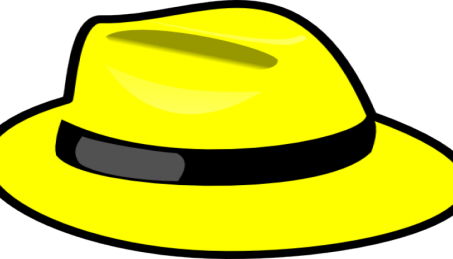 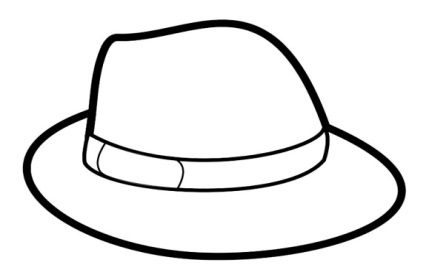 Маршрутный лист Команда № 2«Зелёная шляпа» - творческая, придумать продолжение  сказки…..Что было бы, если…..продолжи сказку, измени ситуацию…..( расскажи  ярко, эмоционально , красочно, включи ораторское мастерство)«Синяя шляпа» - вывод и  обобщениеЧему научила нас эта сказка?Используй литературное клише:А)Подводя итог можно сделать вывод….Б)Прочитав сказку С.Я Маршака и  сделав глубокий анализ можно сказать, что добро …..Слова помощники: дружба, человек и природа, понимать, творит чудеса, добро и зло, справедливость, восторжествовала. Приведи примеры из сказки.Цель : Вывод: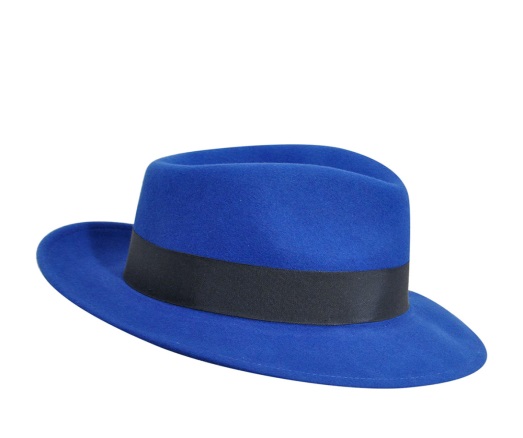 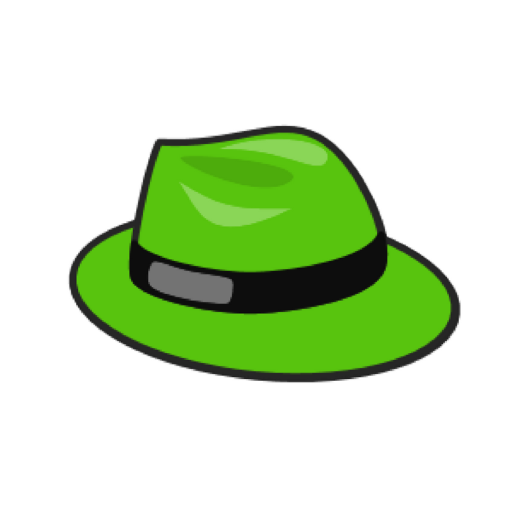 Маршрутный лист   Команда № 3«Красная шляпа» - эмоциональная( вырази свои чувства , эмоции)Какие моменты в сказке заставляют переживать, сочувствовать?Какое настроение вызвала сказка? Почему? Приведи примеры из текста.Выполни синквейн к слову: 1.Падчерица2._____________________3.________________________________4.________________________________5.__________________________________________«Чёрная шляпа» - отрицательная , что вам не понравилось  в сказке, в поступках  героев, приведи   3 примера из текста. Цель:  Вывод : 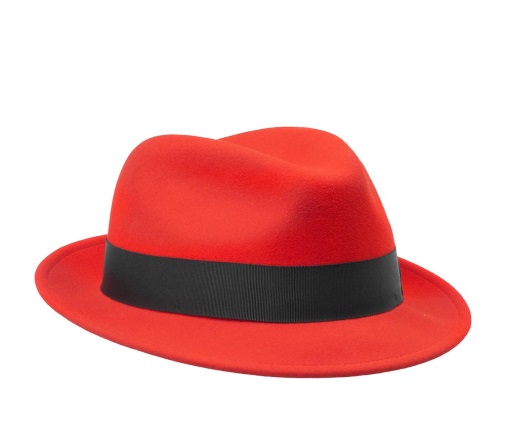 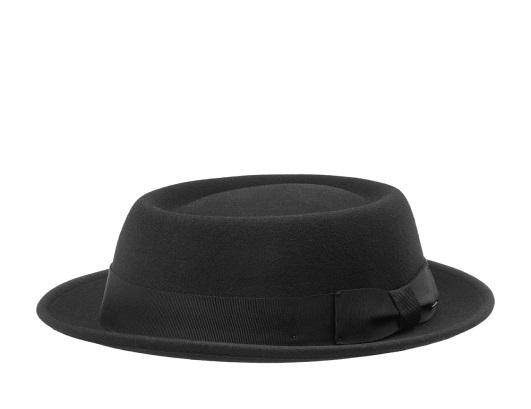 